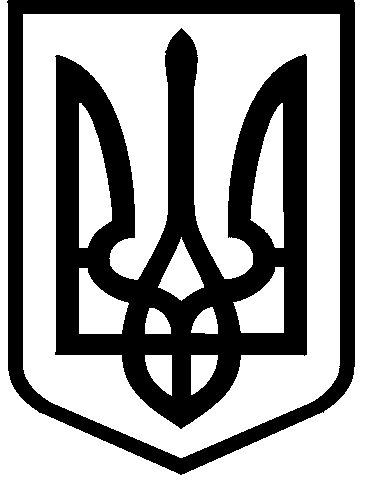 КИЇВСЬКА МІСЬКА РАДАVІІІ СКЛИКАННЯПОСТІЙНА КОМІСІЯ З ПИТАНЬ ОСВІТИ, НАУКИ, СІМ'Ї, МОЛОДІ ТА СПОРТУ01044,  м. Київ, вул. Хрещатик, 36                                                               т./ф. 202-70-58                                                                         ПРОТОКОЛ №10засідання постійної комісії Київської міської радиз питань освіти, науки, сім'ї, молоді та спорту  м. Київ, вул. Хрещатик, 36                                                                          14.06.2017ПОРЯДОК ДЕННИЙ:1. Розгляд проекту рішення Київської міської ради “Про зміну типу та найменування гімназії “Ерудит” м.Києва на навчально-виховний комплекс “Ерудит” дошкільний навчальний заклад (дитячий садок)-школа І ступеня-гімназія Солом’янського району м.Києва”.2. Про звіт  роботи міжвідомчої робочої групи по визначенню виконавців та фінансування будівництва навчального закладу в 20 мікрорайоні житлового масиву Вигурівщина-Троєщина.3. Повторний розгляд проекту рішення Київської міської ради “Про передачу в оренду нежитлових приміщень комунальної власності територіальної громади міста Києва єдиному претенденту на право оренди”(ТОВ “Спорт Трейдінг”, вул. Р.Окіпної, 6, ЗШС №128) (доручення заступника міського голови-секретаря Київської міської ради В. Прокопіва №08/231-1297 ПР від 16.05.2017).4. Повторний розгляд  проекту рішення Київської міської ради “Про поновлення договорів оренди земельних ділянок ТОВ “Бігтур” для будівництва, експлуатації та обслуговування торговельного комплексу з об'єктами інженерно-транспортної інфраструктури та дитячого дошкільного закладу на просп. Миколи Бажана (за вул. Зарічною) у Дарницькому районі м. Києва та внесення змін до них” (справа А-23422)  (доручення заступника міського голови-секретаря Київської міської ради В. Прокопіва №08/231-1092 ПР від 26.04.2017).5. Повторний розгляд  проекту рішення Київської міської ради “Про затвердження переліку об'єктів комунальної власності територіальної громади міста Києва, право оренди яких виборюється на конкурсних засадах (вул. Б. Гмирі, 2-В)” (доручення заступника міського голови-секретаря Київської міської ради В. Прокопіва №08/231-955 ПР від 07.04.2017).6. Розгляд  проекту рішення Київської міської ради “Про недопущення громадсько-політичної діяльності та політичної агітації в загальноосвітніх навчальних закладах міста Києва”  (доручення заступника міського голови-секретаря Київської міської ради В. Прокопіва №08/231-1334 ПР від 23.05.2017).      7. Розгляд  проекту рішення Київської міської ради “Про передачу земельної ділянки ТОВ “Київська загальноосвітня приватна школа І-ІІІ ступенів “Британська міжнародна Школа-Київ” для реконструкції, експлуатації та обслуговування будівлі навчально-виховного закладу з будівництвом спортивного комплексу на вул. Толбухіна, 45 у Шевченківському районі м. Києва” (справа Д-7450)  (доручення заступника міського голови-секретаря Київської міської ради В. Прокопіва №08/231-1316 ПР від 18.05.2017).8.  Розгляд  проекту рішення Київської міської ради “Про передачу земельної ділянки ТОВ “Київська загальноосвітня приватна школа І-ІІІ ступенів “Британська міжнародна Школа-Київ” для реконструкції, експлуатації та обслуговування будівлі навчально-виховного закладу з будівництвом спортивного комплексу на вул. Данила Щербаківського, 36-а у Шевченківському районі м. Києва” (справа Д-7443) (доручення заступника міського голови-секретаря Київської міської ради В. Прокопіва №08/231-1317 ПР від 18.05.2017).9. Розгляд  проекту рішення Київської міської ради “Про вихід Київської міської державної адміністрації зі складу Вищого навчального закладу “Відкритий міжнародний університет розвитку людини “Україна”  (доручення заступника міського голови-секретаря Київської міської ради В. Прокопіва №08/231-1314 ПР від 17.05.2017).10. Про можливе закриття будівлі Київського міського будинку учителя на вул. Володимирській. 57 у листопад 2017 року для проведення  реставрації будівлі.11. Розгляд  проекту рішення Київської міської ради “Про затвердження проекту землеустрою щодо відведення земельної ділянки Київському державному інституту декоративно-прикладного мистецтва і дизайну імені Михайла Бойчука для експлуатації та обслуговування будівель і споруд інституту на вул. М. Бойчука, 32 у Печерському районі м. Києва” (справа Д-7676)  (доручення заступника міського голови-секретаря Київської міської ради В. Прокопіва №08/231-1408 ПР від 06.06.2017).12. Розгляд  проекту рішення Київської міської ради  “Про передачу в оренду нежитлових приміщень комунальної власності територіальної громади міста Києва єдиному претенденту на право оренди” (вул. Кудряшова, 12/14, Солом'янський район) (доручення заступника міського голови-секретаря Київської міської ради В. Прокопіва №08/231-1314 ПР від 17.05.2017).13. Розгляд  проекту рішення Київської міської ради  “Про затвердження переліку об'єктів комунальної власності територіальної громади міста Києва, право оренди яких виборюється на конкурсних засадах” (вул. І.Миколайчука, 9А) (доручення заступника міського голови-секретаря Київської міської ради В. Прокопіва №08/231-1395 ПР від 06.06.2017).14. Розгляд  проекту рішення Київської міської ради “Про скасування рішення Київської міської ради від 21 травня 2015 року № 507/1371 “Про передачу в оренду нежитлових приміщень комунальної власності територіальної громади міста Києва єдиному претенденту на право оренди”(доручення заступника міського голови-секретаря Київської міської ради В. Прокопіва №08/231-1396 ПР від 06.06.2017).       15. Про затвердження складу конкурсної комісії з призначення персональних стипендій Київської міської ради для обдарованих дітей міста Києва.16. Про розгляд звернення ГО “Баскетбольна команда “Динамо” щодо прийняття до комунальної власності територіальної громади міста Києва та підпорядкування Департаменту освіти і науки, молоді та спорту виконавчого органу Київської міської ради (КМДА) приватного закладу “Дитячо-юнацька школа “Динамо-баскет”.17. Про звернення ПП “Спортивний клуб “ЮКА” щодо перевірки проведення конкурсних закупівель на предмет закупівлі човнів.18. Різне- Про звернення депутата Київської міської ради Васильчука В.В. щодо пільг студентам-переселенцям.                        ГОЛОСУВАЛИ:     «за» - 6,«проти» - немає,«утрималось» - немає.       Рішення прийнято.Присутні:                                                                   Старостенко Г.В.– голова комісії, головуючаПаладій С.В.– заступник голови комісіїШульга Н.І. -  секретар комісіїВасильчук В.В. - член комісіїГончаров О.В. - член комісіїСтрижов Д.С. - член комісіїРуденко Н.А. – заступник начальника відділу з питань гуманітарної та екологічної політики управління забезпечення діяльності постійних комісій Київської міської радиЗапрошені:Фіданян О.Г. - директор Департаменту освіти і науки, молоді та спорту виконавчого органу Київської міської ради (КМДА)Батечко О.В. - начальник   відділу загальної середньої освіти та інклюзивного навчання Департаменту освіти і науки, молоді та спорту виконавчого органу Київської міської ради (КМДА)Панченко Л.В. - в.о.начальника управління молоді та спорту Департаменту освіти і науки, молоді та спорту виконавчого органу Київської міської ради (КМДА)Мосійчук Ю.А. - заступник директора Департаменту земельних ресурсів  виконавчого органу Київської міської ради (КМДА)Тацій Ю.О. - заступник директора Департаменту будівництва та житлового забезпечення виконавчого органу Київської міської ради (КМДА)Плотніков Ю.А. - заступник директора начальник управління моніторингу Департаменту комунальної власності м.Києва Шалюта О.Ф. - начальник відділу Департаменту комунальної власності м.Києва Євмінов В.В. - директор  ПП “Спортивний клуб “ЮКА”Рижова Л.В. - директор приватного закладу “Дитячо-юнацька школа “Динамо-баскет”Панфілова І.С.-заступник начальника відділу майна Солом’янської районної в місті Києві державної адміністраціїСавіна Л.М. - інженер Київського державного інституту декоративно-прикладного мистецтва і дизайну імені Михайла БойчукаПліс В.Д. - проректор Київського державного інституту декоративно-прикладного мистецтва і дизайну імені Михайла БойчукаМоргун І.А. - директор ПЗНЗ”Фінансово-правовий ліцей”Коренева І.О.- головний спеціаліст управління освіти Солом’янської районної в місті Києві державної адміністраціїЖуравльова В.М. - директор Вищого навчального закладу “Відкритий міжнародний університет розвитку людини “Україна”Станкевич А.М. - представник ТОВ “Бігтур”Рибалко М.Г.- член ініціативної групи  щодо будівництва загальноосвітнього навчального закладу І-ІІІ ступенів у 20-му мікрорайоні ж/м Вигурівщина-Троєщина у Деснянському районі міста КиєваСидорчук І.М. - член ініціативної групи  щодо будівництва загальноосвітнього навчального закладу І-ІІІ ступенів у 20-му мікрорайоні ж/м Вигурівщина-Троєщина у Деснянському районі міста КиєваНагдасьова Д.Л.- член ініціативної групи  щодо будівництва загальноосвітнього навчального закладу І-ІІІ ступенів у 20-му мікрорайоні ж/м Вигурівщина-Троєщина у Деснянському районі міста КиєваВиштикалюк В.В.- член ініціативної групи  щодо будівництва загальноосвітнього навчального закладу І-ІІІ ступенів у 20-му мікрорайоні ж/м Вигурівщина-Троєщина у Деснянському районі міста КиєваКраля А.С.- член ініціативної групи  щодо будівництва загальноосвітнього навчального закладу І-ІІІ ступенів у 20-му мікрорайоні ж/м Вигурівщина-Троєщина у Деснянському районі міста КиєваМонжелесова Л.Я. - директор департаменту корпорації “ДБК-Житлобуд”Кривошей В.Т. -начальник УБАЗ Деснянської районної в місті Києві державної адміністраціїПрокопенко О.С. -генеральний директор ТОВ “Спорт Трейдінг”Никитюк Ю.А. - заступник директора ТОВ “Київська загальноосвітня приватна школа І-ІІІ ступенів “Британська міжнародна Школа-Київ”Рабійчук О.В. - заступник начальника центральної бухгалтерії управління освіти Дніпровської районної в місті Києві державної адміністраціїМайзель С.П.-депутат Київської міської радиМакаров О.А. - депутат Київської міської радиБуділов М.М.- депутат Київської міської ради1.СЛУХАЛИ:   ВИСТУПИЛИ:УХВАЛИЛИ:ГОЛОСУВАЛИ:2. СЛУХАЛИ:ВИСТУПИЛИ:УХВАЛИЛИ:ГОЛОСУВАЛИ:3. СЛУХАЛИ:ВИСТУПИЛИ:УХВАЛИЛИ:ГОЛОСУВАЛИ:ГОЛОСУВАЛИ:4. СЛУХАЛИ:ВИСТУПИЛИ:УХВАЛИЛИ:ГОЛОСУВАЛИ:5. СЛУХАЛИ:ВИСТУПИЛИ:УХВАЛИЛИ:ГОЛОСУВАЛИ:6. СЛУХАЛИ:ВИСТУПИЛИ:УХВАЛИЛИ:ГОЛОСУВАЛИ:7. СЛУХАЛИ:ВИСТУПИЛИ:УХВАЛИЛИ:ГОЛОСУВАЛИ:8. СЛУХАЛИ:ВИСТУПИЛИ:УХВАЛИЛИ:ГОЛОСУВАЛИ:9. СЛУХАЛИ:ВИСТУПИЛИ:УХВАЛИЛИ:ГОЛОСУВАЛИ:УХВАЛИЛИ:ГОЛОСУВАЛИ:10. СЛУХАЛИ:ВИСТУПИЛИ:УХВАЛИЛИ:ГОЛОСУВАЛИ:11. СЛУХАЛИ:ВИСТУПИЛИ:УХВАЛИЛИ:ГОЛОСУВАЛИ:12. СЛУХАЛИ:ВИСТУПИЛИ:УХВАЛИЛИ:ГОЛОСУВАЛИ:УХВАЛИЛИ:ГОЛОСУВАЛИ:13. СЛУХАЛИ:ВИСТУПИЛИ:УХВАЛИЛИ:ГОЛОСУВАЛИ:14. СЛУХАЛИ:ВИСТУПИЛИ:УХВАЛИЛИ:ГОЛОСУВАЛИ:15. СЛУХАЛИ:ВИСТУПИЛИ:УХВАЛИЛИ:ГОЛОСУВАЛИ:16. СЛУХАЛИ:ВИСТУПИЛИ:УХВАЛИЛИ:ГОЛОСУВАЛИ:17. СЛУХАЛИ:ВИСТУПИЛИ:УХВАЛИЛИ:ГОЛОСУВАЛИ:18. СЛУХАЛИ:ВИСТУПИЛИ:УХВАЛИЛИ:ГОЛОСУВАЛИ:ГоловаСекретарСтаростенко Г.В. - голову комісії, яка поінформувала про проект рішення Київської міської ради “Про зміну типу та найменування гімназії “Ерудит” м.Києва на навчально-виховний комплекс “Ерудит” дошкільний навчальний заклад (дитячий садок)-школа І ступеня-гімназія Солом’янського району м.Києва”.Васильчук В.В., Шульга Н.І., Старостенко Г.В.Підтримати проект рішення Київської міської ради “Про зміну типу та найменування гімназії “Ерудит” м.Києва на навчально-виховний комплекс “Ерудит” дошкільний навчальний заклад (дитячий садок)-школа І ступеня-гімназія Солом’янського району м.Києва” та рекомендувати його для розгляду на пленарному засіданні сесії Київської міської ради.За –6, проти – немає, утрималось –немає. Рішення  прийнято.Старостенко Г.В. - голову комісії щодо роботи міжвідомчої робочої групи по визначенню виконавців та фінансування будівництва навчального закладу в 20 мікрорайоні житлового масиву Вигурівщина-Троєщина.Тацій Ю.О., Майзель С.П., Васильяук В.В., Паладій С.В., Монжелесова Л.Я., Шульга Н.І., Сидорчук І.М., Гончаров О.В., Старостенко Г.В.1) У зв'язку з ігноруванням доручень постійної комісії Київської міської ради з питань освіти, науки, сім'ї, молоді та спорту виконавчим органом Київської міської ради (КМДА) (лист від 11.04.2017 №08/285-74) в особі заступника голови КМДА Спасібка О.В. про створення міжвідомчої робочої групи по визначенню виконавців та фінансування будівництва навчального закладу в 20 мікрорайоні житлового масиву Вигурівщина-Троєщина звернутися до Київського міського голови-Голови Київської міської державної адміністрації В.Кличка застосувати, відповідно до ст.66 Закону України “Про державну службу”, один із видів дисциплінарних стягнень (догана або попередження про неповну службову відповідальність) до заступника голови КМДА О.Спасібка та зобов'язати виконавчий орган Київської міської ради (КМДА) виконати доручення комісії, а також особисто Київському міському голові Кличку В.В. заслухати звіт про роботу міжвідомчої робочої групи на засіданні комісії.2) Доручити заступнику голови КМДА Спасібку О.В. надати звіт про роботу міжвідомчої робочої групи до 20.06.2017.За –6, проти – немає, утрималось –немає. Рішення  прийнято.Стрижова Д.С. - депутата Київської міської ради, який поінформував про звіт робочої групи по вивченню проекту рішення Київської міської ради  “Про передачу в оренду нежитлових приміщень комунальної власності територіальної громади міста Києва єдиному претенденту на право оренди”(ТОВ “Спорт Трейдінг”, вул. Р.Окіпної, 6, ЗШС №128) (доручення заступника міського голови-секретаря Київської міської ради В. Прокопіва №08/231-1297 ПР від 16.05.2017) Старостенко Г.В., Васильчук В.В., Рабійчук О.В., Прокопенко О.С., Шульга Н.І., Фіданян О.Г.1) Звіт підготовчої групи взято до відома.2) У зв'язку з тим, що навчальний заклад сам потребує приміщення басейну для проведення занять з дітьми проект рішення Київської міської ради  “Про передачу в оренду нежитлових приміщень комунальної власності територіальної громади міста Києва єдиному претенденту на право оренди”(ТОВ “Спорт Трейдінг”, вул. Р.Окіпної, 6, ЗШС №128) відхилити.За –5, проти – немає, утрималось –1. Рішення  прийнято.3) Доручити районним в місті Києві державним адміністрацій надати список спортивних залів, вказавши години та бажаний вид спорту, які управління освіти районних в місті Києві державних адміністрацій планують передати в оренду на новий 2017-2018 навчальний рік.4) Районним  в місті Києві державним адміністрацій надати інформацію про діючі ДЮСШ, які використовують для тренувального процесу спортивні зали шкіл (№ школи, години тренувань) та список ДЮСШ, які будуть використовувати  спортивні зали шкіл в новому  2017-2018 навчальному році.За –6, проти – немає, утрималось –немає. Рішення  прийнято.Васильчука В.В. - депутата Київської міської ради, який поінформував про звіт робочої групи по вивченню проекту рішення Київської міської ради “Про поновлення договорів оренди земельних ділянок ТОВ “Бігтур” для будівництва, експлуатації та обслуговування торговельного комплексу з об'єктами інженерно-транспортної інфраструктури та дитячого дошкільного закладу на просп. Миколи Бажана (за вул. Зарічною) у Дарницькому районі м. Києва та внесення змін до них” (справа А-23422)  (доручення заступника міського голови-секретаря Київської міської ради В. Прокопіва №08/231-1092 ПР від 26.04.2017)Старостенко Г.В., Паладій С.В., Гончаров О.В., Мосійчук Ю.А., Фіданян О.Г., Шульга Н.І., Васильчук В.В., Станкевич А.М., 1) Звіт робочої групи взяти до відома.2) Підтримати проект рішення Київської міської ради “Про поновлення договорів оренди земельних ділянок ТОВ “Бігтур” для будівництва, експлуатації та обслуговування торговельного комплексу з об'єктами інженерно-транспортної інфраструктури та дитячого дошкільного закладу на просп. Миколи Бажана (за вул. Зарічною) у Дарницькому районі м. Києва та внесення змін до них” (справа А-23422) із зауваженнями, а саме пункт 1 викласти в наступній редакції:“1.Поновити на 5 років договори оренди земельних ділянок від 03.05.212 №63-6-00652 площею 1,1231 га (кадастровий номер 8000000000:90:013:0153), від 03.05.2012 №63-6-00653 площею 0,2328 (кадастровий номер 8000000000:90:717:0011) та від 03.05.2012; 63-6-00654 площею 1,9043 га (кадастровий номер 8000000000:90:013:0069), укладені між Київською міською радою та ПРИВАТНИМ ПІДПРИЄМСТВОМ “ЮНІМАКС” для будівництва, експлуатації та обслуговування торговельного комплексу з об'єктами інженерно-транспортної інфраструктури та будівництва дитячого дошкільного закладу на просп. Миколи Бажана (за вул. Зарічною) у Дарницькому районі м. Києва (категорія земель-землі житлової та громадської забудови, код КВЦПЗ 03.07, справа №А-23422).”За –4, проти – немає, утрималось –2. Рішення  прийнято.Старостенко Г.В. - голову комісії, яка поінформувала про проект рішення Київської міської ради “Про затвердження переліку об'єктів комунальної власності територіальної громади міста Києва, право оренди яких виборюється на конкурсних засадах(вул. Б. Гмирі, 2-В)” (доручення заступника міського голови-секретаря Київської міської ради В. Прокопіва №08/231-955 ПР від 07.04.2017)Стрижов Д.С., Паладій С.В.Підтримати проект рішення Київської міської ради “Про затвердження переліку об'єктів комунальної власності територіальної громади міста Києва, право оренди яких виборюється на конкурсних засадах (вул. Б. Гмирі, 2-В)” та рекомендувати його для розгляду на пленарному засіданні сесії Київської міської ради.За –5, проти – немає, утрималось –1. Рішення  прийнято.Шульгу Н.І. -  комісії, яка поінформувала про проект рішення Київської міської ради “Про недопущення громадсько-політичної діяльності та політичної агітації в загальноосвітніх навчальних закладах міста Києва”  (доручення заступника міського голови-секретаря Київської міської ради В. Прокопіва №08/231-1334 ПР від 23.05.2017)Старостенко Г.В., Макаров О.А., Гончаров О.В., Паладій С.В., Фіданян О.Г., Шульга Н.І.   1) Відхилити правки постійної комісії Київської міської ради з питань регламенту та депутатської етики до проекту рішення “Про недопущення громадсько-політичної діяльності та політичної агітації в загальноосвітніх навчальних закладах міста Києва”.2) Підтримати проект рішення Київської міської ради “Про недопущення громадсько-політичної діяльності та політичної агітації в загальноосвітніх навчальних закладах міста Києва”  із правкою, а саме: слова “персональний брендинг” замінити словами “персональний політичний брендинг”.За –6, проти – немає, утрималось –немає. Рішення  прийнято.Мосійчука Ю.А. - заступника директора Департаменту земельних ресурсів виконавчого органу Київської міської ради, який поінформував про проект рішення Київської міської ради “Про передачу земельної ділянки ТОВ “Київська загальноосвітня приватна школа І-ІІІ ступенів “Британська міжнародна Школа-Київ” для реконструкції, експлуатації та обслуговування будівлі навчально-виховного закладу з будівництвом спортивного комплексу на вул. Толбухіна, 45 у Шевченківському районі м. Києва” (справа Д-7450)  (доручення заступника міського голови-секретаря Київської міської ради В. Прокопіва №08/231-1316 ПР від 18.05.2017)Старостенко Г.В., Паладій С.В., Никитюк Ю.О., Фіданян О.Г., Шульга Н.І.Створити підготовчу групу по вивченню проекту рішення Київської міської ради “Про передачу земельної ділянки ТОВ “Київська загальноосвітня приватна школа І-ІІІ ступенів “Британська міжнародна Школа-Київ” для реконструкції, експлуатації та обслуговування будівлі навчально-виховного закладу з будівництвом спортивного комплексу на вул. Толбухіна, 45 у Шевченківському районі м. Києва” (справа Д-7450) на чолі з депутатом Київської міської ради Шульгою Н.І.За –4, проти – немає, утрималось –2. Рішення  прийнято.Мосійчук Ю.А. - заступника директора Департаменту земельних ресурсів виконавчого органу Київської міської ради, який поінформував про проект рішення Київської міської ради “Про передачу земельної ділянки ТОВ “Київська загальноосвітня приватна школа І-ІІІ ступенів “Британська міжнародна Школа-Київ” для реконструкції, експлуатації та обслуговування будівлі навчально-виховного закладу з будівництвом спортивного комплексу на вул. Данила Щербаківського, 36-а у Шевченківському районі м. Києва” (справа Д-7443) (доручення заступника міського голови-секретаря Київської міської ради В. Прокопіва №08/231-1317 ПР від 18.05.2017)Старостенко Г.В., Паладій С.В., Никитюк Ю.О., Фіданян О.Г., Шульга Н.І.Створити підготовчу групу по вивченню проекту рішення Київської міської ради “Про передачу земельної ділянки ТОВ “Київська загальноосвітня приватна школа І-ІІІ ступенів “Британська міжнародна Школа-Київ” для реконструкції, експлуатації та обслуговування будівлі навчально-виховного закладу з будівництвом спортивного комплексу на вул. Данила Щербаківського, 36-а у Шевченківському районі м. Києва” (справа Д-7443)  на чолі з депутатом Київської міської ради Шульгою Н.І.За –4, проти – немає, утрималось –2. Рішення  прийнято.Буділова М.М. - депутата Київської міської ради, який поінформував про проект  рішення Київської міської ради “Про вихід Київської міської державної адміністрації зі складу Вищого навчального закладу “Відкритий міжнародний університет розвитку людини “Україна”  (доручення заступника міського голови-секретаря Київської міської ради В. Прокопіва №08/231-1314 ПР від 17.05.2017)Старостенко Г.В., Журавльова В.М., Паладій С.В., Васильчук В.В., Буділов М.М., Стрижов Д.С., Гончаров О.В., Шульга Н.І.1) Відхилити проект рішення  Київської міської ради “Про вихід Київської міської державної адміністрації зі складу Вищого навчального закладу “Відкритий міжнародний університет розвитку людини “Україна”.За –4, проти – немає, утрималось –2. Рішення  прийнято.2) Доручити Департаменту освіти і науки, молоді та спорту разом з Департаментом комунальної власності м.Києва та Департаментом соціального захисту організувати виїзну нараду в приміщенні будівлі Вищого навчального закладу “Відкритий міжнародний університет розвитку людини “Україна” із залученням депутатів Київської міської ради Шульгою Н.І., Гончаровим О.В., представника КМДА, як співзасновника університету, з приводу роботи Вищого навчального закладу “Відкритий міжнародний університет розвитку людини “Україна”.За –6, проти – немає, утрималось –немає. Рішення  прийнято.Фіданян О.Г. - директора Департаменту освіти і науки, молоді та спорту щодо  закриття будівлі Київського міського будинку учителя на вул. Володимирській. 57 у листопаді 2017 року для проведення  реставрації будівлі.Плотніков Ю.А.,Старостенко Г.В., Васильчук В.В., Шульга Н.І.Доручити Департаменту комунальної власності м.Києва знайти орендарям приміщень Київського міського будинку учителя нові приміщення для проведення їхньої діяльності на період реставрації будівлі.За –5, проти – немає, утрималось –немає, не голосував — 1. Рішення  прийнято.Старостенко Г.В. - голову комісії, яка поінформувала про проект рішення Київської міської ради “Про затвердження проекту землеустрою щодо відведення земельної ділянки Київському державному інституту декоративно-прикладного мистецтва і дизайну імені Михайла Бойчука для експлуатації та обслуговування будівель і споруд інституту на вул. М. Бойчука, 32 у Печерському районі м. Києва” (справа Д-7676)  (доручення заступника міського голови-секретаря Київської міської ради В. Прокопіва №08/231-1408 ПР від 06.06.2017)Шульга Н.І.Підтримати проект рішення Київської міської ради “Про затвердження проекту землеустрою щодо відведення земельної ділянки Київському державному інституту декоративно-прикладного мистецтва і дизайну імені Михайла Бойчука для експлуатації та обслуговування будівель і споруд інституту на вул. М. Бойчука, 32 у Печерському районі м. Києва” (справа Д-7676) та рекомендувати його для розгляду на пленарному засіданні сесії Київської міської ради.За –4, проти – немає, утрималось –немає, не голосувало-2. Рішення  прийнято.Панфілову І.С. - заступника начальника відділу майна Солом’янської районної в місті Києві державної адміністрації, яка поінформувала про проект рішення Київської міської ради “Про передачу в оренду нежитлових приміщень комунальної власності територіальної громади міста Києва єдиному претенденту на право оренди” (вул. Кудряшова, 12/14, Солом'янський район) (доручення заступника міського голови-секретаря Київської міської ради В. Прокопіва №08/231-1314 ПР від 17.05.2017) Васильчук В.В., Фіданян О.Г., Моргун І.А., Старостенко Г.В., Батечко О.В., Коренєва І.О., Гончаров О.В., Панфілова І.С., Шалюта О.Ф.1) Звернутися до голови Солом’янської районної в місті Києві державної адміністрації Шкуро М.Ю.  застосувати,  відповідно до ст.66 Закону України “Про державну службу”, один із видів дисциплінарних стягнень (догана або попередження про неповну службову відповідальність) до посадових осіб щодо некомпетентності при підготовці проекту рішення Київської міської ради “Про передачу в оренду нежитлових приміщень комунальної власності територіальної громади міста Києва єдиному претенденту на право оренди” (вул. Кудряшова, 12/14, Солом'янський район)2) Доручити Департаменту комунальної власності м.Києва разом з Солом’янською районною в місті Києві державною адміністрацією надати пропозиції щодо надання приміщення для розміщення приватного загальноосвітнього навчального закладу “Фінансово-правовий ліцей”.За –4, проти – немає, утрималось –немає, не голосувало-2. Рішення  прийнято.3) Підтримати проект рішення Київської міської ради “Про передачу в оренду нежитлових приміщень комунальної власності територіальної громади міста Києва єдиному претенденту на право оренди” (вул. Кудряшова, 12/14, Солом'янський район).За –3, проти – немає, утрималось –1, не голосувало-2. Рішення  не прийнято.Рабійчук О.В. - заступника начальника центральної бухгалтерії управління освіти Дніпровської районної в місті Києві державної адміністрації, яка поінформувала про проект рішення Київської міської ради “Про затвердження переліку об'єктів комунальної власності територіальної громади міста Києва, право оренди яких виборюється на конкурсних засадах” (вул. І.Миколайчука, 9А) (доручення заступника міського голови-секретаря Київської міської ради В. Прокопіва №08/231-1395 ПР від 06.06.2017) Старостенко Г.В., Рабійчук О.В.Підтримати проект рішення Київської міської ради “Про затвердження переліку об'єктів комунальної власності територіальної громади міста Києва, право оренди яких виборюється на конкурсних засадах” (вул. І.Миколайчука, 9А)За –3, проти – немає, утрималось –1, не голосувало-2. Рішення  не прийнято.Шалюту О.Ф. - начальника відділу Департаменту комунальної власності м.Києва  який поінформував про проект  рішення Київської міської ради “Про скасування рішення Київської міської ради від 21 травня 2015 року № 507/1371 “Про передачу в оренду нежитлових приміщень комунальної власності територіальної громади міста Києва єдиному претенденту на право оренди”(доручення заступника міського голови-секретаря Київської міської ради В. Прокопіва №08/231-1396 ПР від 06.06.2017)Старостенко Г.В.Підтримати проект рішення Київської міської ради “Про скасування рішення Київської міської ради від 21 травня 2015 року № 507/1371 “Про передачу в оренду нежитлових приміщень комунальної власності територіальної громади міста Києва єдиному претенденту на право оренди” та рекомендувати його для розгляду на пленарному засіданні сесії Київської міської ради.За –4, проти – немає, утрималось –немає, не голосувало-2. Рішення  прийнято.Старостенко Г.В., - голову комісії щодо  затвердження складу конкурсної комісії з призначення персональних стипендій Київської міської ради для обдарованих дітей міста КиєваФіданян О.Г., Гончаров О.В., Старостенко Г.В., Шульга Н.І.1) Включити до складу конкурсної комісії з призначення персональних стипендій Київської міської ради для обдарованих дітей міста Києва депутатів Київської міської ради Гончарова О.В. та Шульгу Н.І.2) Затвердити склад  конкурсної комісії з призначення персональних стипендій Київської міської ради в галузі освіти для обдарованих дітей міста Києва у кількості 9 осіб, а саме:1)  Старостенко Г.В.- голова комісії, заступник голови КМДА — голова комісії;2) Фіданян О.Г.- директор  Департаменту освіти і науки, молоді та спорту виконавчого органу Київської міської ради (КМДА) — заступник голови комісії;3) Гончаров О.В.- депутат Київської міської ради -  член постійної комісії Київської міської ради з питань освіти, науки, сім'ї, молоді та спорту — член комісії;4) Шульга Н.І. - депутат Київської міської ради -  секретар постійної комісії Київської міської ради з питань освіти, науки, сім'ї, молоді та спорту — член  комісії ;5) Васинюк В.О.- директор КПНЗ “Київська Мала академія наук” - член  комісії;6) Коваленко Л.Т.- заступник директора Інститут післядипломної педагогічної освіти Київського університету імені Бориса Грінченка— член комісії;6) Федунова Т.М. - директор спеціалізованої школи І-ІІІ ступенів з поглибленим вивченням англійської мови №85, голова ГО “Асоціація керівників шкіл міста Києва”;7) Батечко О.В. - начальник відділу загальної середньої освіти та інклюзивного навчання   Департаменту освіти і науки, молоді та спорту виконавчого органу Київської міської ради (КМДА) — член комісії;8) Яценко Р.В., головний спеціаліст відділу загальної середньої освіти та інклюзивного навчання  Департаменту освіти і науки, молоді та спорту виконавчого органу Київської міської ради (КМДА) — член комісії.За –4, проти – немає, утрималось –немає, не голосувало -2. Рішення  прийнято.Рижову Л.В. - директора приватного закладу “Дитячо-юнацька школа “Динамо-баскет” щодо прийняття до комунальної власності територіальної громади міста Києва та підпорядкування Департаменту освіти і науки, молоді та спорту виконавчого органу Київської міської ради (КМДА) приватного закладу “Дитячо-юнацька школа “Динамо-баскет” Старостенко Г.В., Гончаров О.В., Рижова Л.В.Доручити управлінню молоді та спорту Департаменту освіти і науки, молоді та спорту виконавчого органу Київської міської ради (КМДА) опрацювати звернення приватного закладу “Дитячо-юнацька школа “Динамо-баскет”.За –4, проти – немає, утрималось –немає, не голосувало -2. Рішення  прийнято.Євмінова В.В. - директора ПП “Спортивний клуб “ЮКА” щодо перевірки проведення конкурсних закупівель на предмет закупівлі човнів.Шульга Н.І., Панченко Л.В., Старостенко Г.В., Євмінов В.В.Звернутися до Департаменту внутрішнього фінансового контролю та аудиту виконавчого органу Київської міської ради (КМДА) ініціювати перевірку проведення конкурсних закупівель на предмет закупівлі човнів.За –4, проти – немає, утрималось –немає, не голосувало -2. Рішення  прийнято.Васильчука В.В. - депутата Київської міської ради щодо надання пільг студентам-переселенцям.Старостенко Г.В.Звернутися до Міністерства освіти і науки та Кабінету Міністрів України щодо надання пільг  студентам-переселенцям.За –4, проти – немає, утрималось –немає, не голосувало -2. Рішення  прийнято.комісії                                                                  Г.Старостенкокомісії                                                                    Н. Шульга